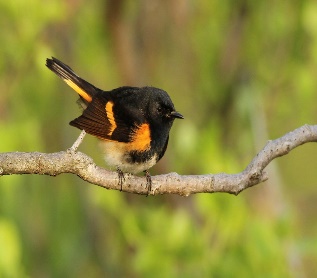 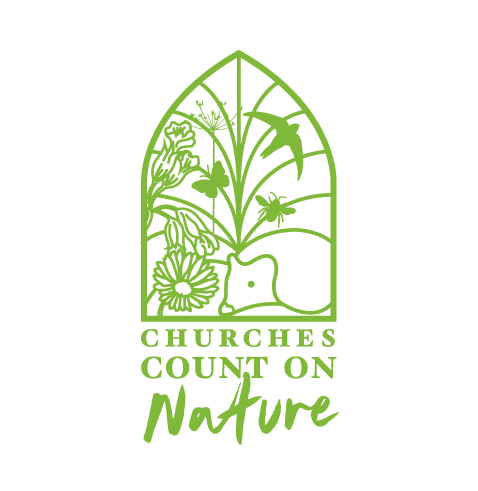 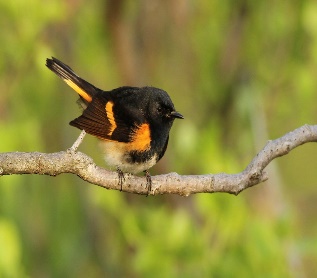 CHURCHES COUNT ON NATURE  5TH JUNE – 13TH JUNE 2021CHRIST CHURCH URC PETTS WOODCOME AND SPOT, IDENTIFY AND RECORD THE WILDLIFE IN THE CHURCH GARDENALL WELOCOME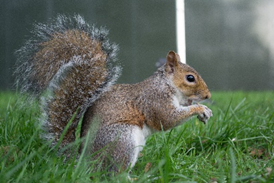 TO TAKE PART AND FOR FULL DETAILS CONTACT:DAVID WATTS – yamseng2@yahoo.co.uk